In 1989 Motorcyclists in Oregon Formed a  0.. Political Action Committee.After years of rallies and demonstrations against government mandates and over-regulation, action-oriented motorcycle riders formed BikePAC of Oregon to take the fight directly to the legislature.Activism for Riders, by Riders.BikePAC educates riders in grassroots political involvement and lobbying.  Our “Biker Day” events at the state Capitol are both effective and fun.  Motorcyclists and legislators look forward to these events organized by BikePAC.  BikePAC is one of the best volunteer-based Political Action Committees in Oregon history.Motorcycles -- A Public Asset, not a Public Burden.Motorcycles are not only a way of life; they are the future for road-based single-occupant vehicles.  With virtually no road wear, and reduced fuel consumption and lane volume, motorcycles are a solution to urban traffic congestion.  BikePAC’s goal is to make our roads easier and safer for Oregon riders.Freedom -- For Pennies a Day.If you ride a bike in Oregon, BikePAC has helped you.  BikePAC is critical to your freedom to choose motorcycles for your transportation in the future.  You have already benefited from BikePAC’s efforts. Just think how much more we could do with your assistance.What Issues Does BikePAC Work for?Any issue affecting Oregon’s motorcyclists is of interest to us.  We have:
Reduced police harassment by creating a plain English statute defining a motorcycle helmet using simple easy to understand criteria. Supported increasing the Team Oregon rider education program’s funding so new and experienced riders will have skills needed to ride safely.Eliminated handlebar height restrictions for motorcycles so custom bikes were not profiled for extra law enforcement scrutiny.Disabled Parking Sticker option made available for disabled riders.Changed Oregon’s “no self-service” fueling law so motorcyclists have a legal option to fuel their own tanks at Oregon retail gas stations.“Dead-red” traffic light law allowing motorcyclists to proceed when undetected by traffic devices.“Vehicular Assault” law for reckless drivers who injure motorcyclists.“Driver Accountability” law for careless drivers who injure riders.We continue to fight for the right of individual adult motorcyclists to choose whether or not to wear a helmet.Join BikePAC today             Membership Application              Remove and mail to BikePAC  Circle your choiceIndividual		$15+Family/Household	$30+Group/Business	$50+Please DonateWe have set rates to allow membership without high prices. We realize that some may not be able to afford more. We need a significant amount of money to operate BikePAC of Oregon and, therefore, request that you increase your own membership price to as much as you can reasonably afford. All members remitting more than the base amount will be noted and reported in our BikePAC report to ABATE and will then be published in the ABATE newsletter (unless you request differently)Tax InformationYour contribution will be directed into the BikePAC General Fund, which includes the Education Fund, unless you specify the following:  Put $________ of my contribution into a dedicated fund supporting motorcycle friendly candidates. (Qualifies for Oregon Tax Credit up to $50 individual and $100 couple.)Name________________________________Address______________________________City________________ ST____ ZIP________Email ________________________________
I am in State Senate District ______________I am in State Representative District _______So, you finally have the bike, you have the time, but now Big Brother is setting conditions for you to ride….It wasn’t supposed to be this way.  The bike is about freedom of the road.Now you can do something about it.BikePAChas bikers fighting for your rights in Salem.Join BikePAC today and reclaim the dreamExecutive DirectorDoug Tiller541-231-3926tillerdd@hotmail.com
TreasurerLarry Hassett541-643-6494lionlarry@cmspan.netSecretaryVacant

Legislative DirectorPaula Leslie
541-231-3799
bikepacoforegonld@comcast.netMembership DirectorKaren Tolle
541-660-8730
freeflitterfly@msn.comThe bike that started it all 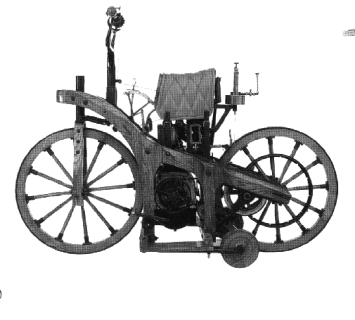 
Edited 4-11-2022  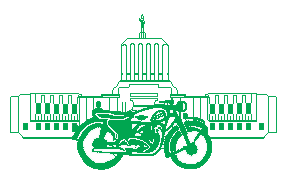 BikePAC of Oregon, Inc.
PAC# 000194601 Carnes Rd Ste 8 PMBRoseburg OR  97471-4600 www.BikePACofOregon.comA Political Action CommitteeOf MotorcyclistsFor MotorcyclistsPolitical Action Committee (PAC) n.A committee formed by a special-interest group to raise money and make contributions to the campaigns of political candidates whom they support and to create or directly influence legislation on behalf of that group.  Our Mission Statement:BikePAC of Oregon promotes the interests of motorcyclists through education and legislative advocacy.Join BikePAC today